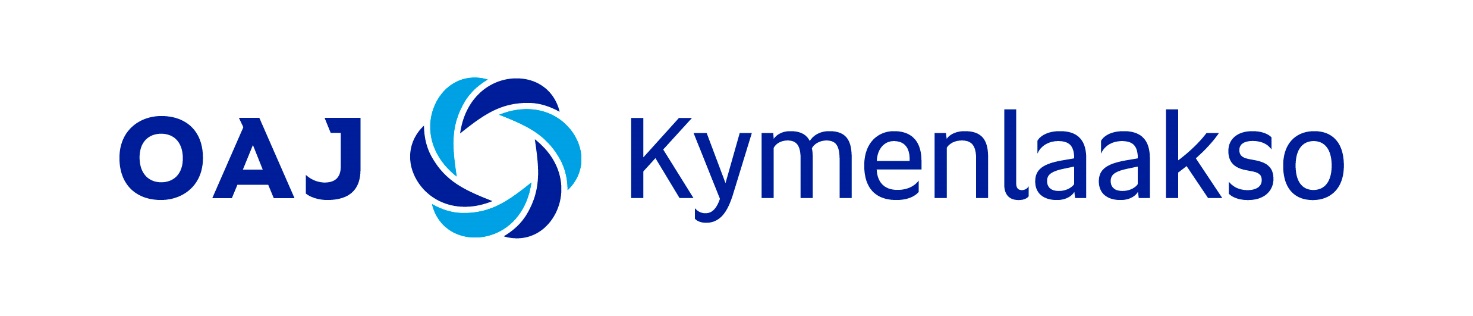 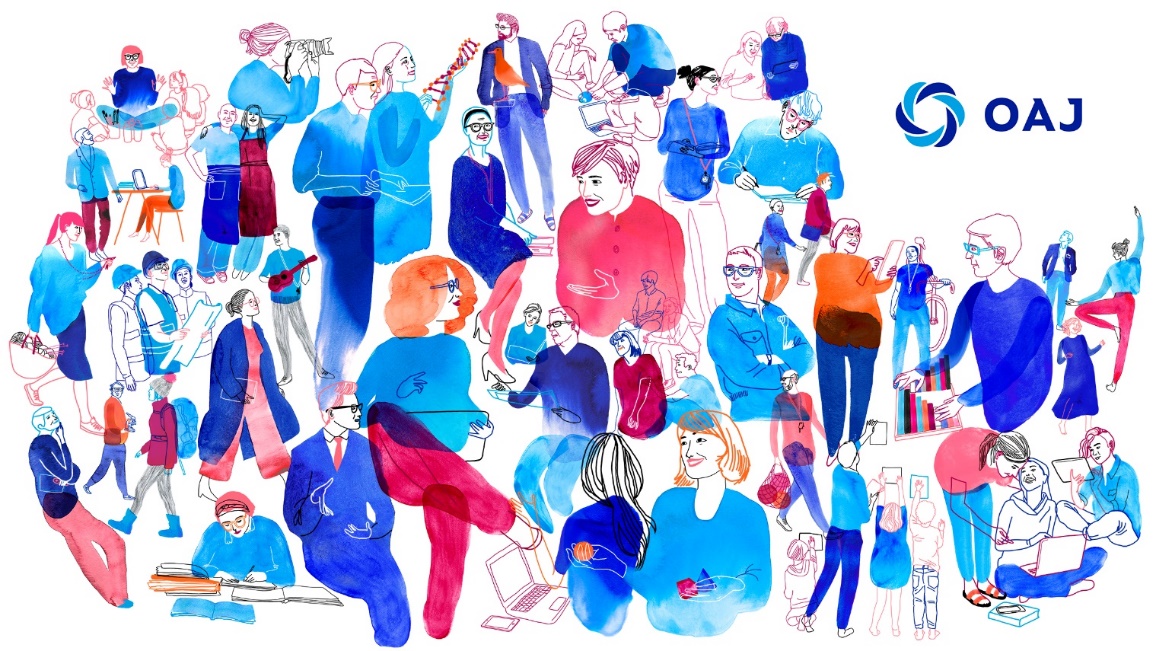 Arvoisa kymenlaaksolainen opetusalan henkilö! 		3.10.2022Kymenlaaksossa työskentelee runsas 2100 varhaiskasvatuksen, perusopetuksen ja 2. asteen sekä aikuiskoulutuksen opetusalan ammattilaista, opettajaa ja esihenkilöä. Tämän kasvatus- ja opetusalan henkilöstön edustajana kutsumme Sinut:Vastuut ja velvollisuudet -koulutukseen Kouvolan Vaakunaan 29.11.2022. Koulutus alkaa klo 18.00, jota ennen on buffet-ruokailu alkaen klo 16.45 Kouvolan Vaakunan ravintolassa.  Kouluttajana toimii OAJ:n lakimies Kristiina Tuhkiainen ja aiheena on koulukiusaamisen juridiikkaa: Koulun ja opettajan velvollisuus puuttua oppilaaseen kohdistuvaan häirintään ja epäasialliseen käytökseen.Sitova ilmoittautuminen tilaisuuteen ja kuljetukseen tapahtuu linkistä 15.10. – 14.11.2022 välisenä aikana. Linkki avataan 15.10. klo 12.00. Linkki löytyy yhdistyksen kotisivulta:  https://www.oajkymenlaakso.fi/ Tervetuloa!	